_smart light.Гарантийный талонПАСПОРТНаименование продукции:Светодиодные лампы серии LED REGULARОбласть применения:В промышленности / в быту._smart light.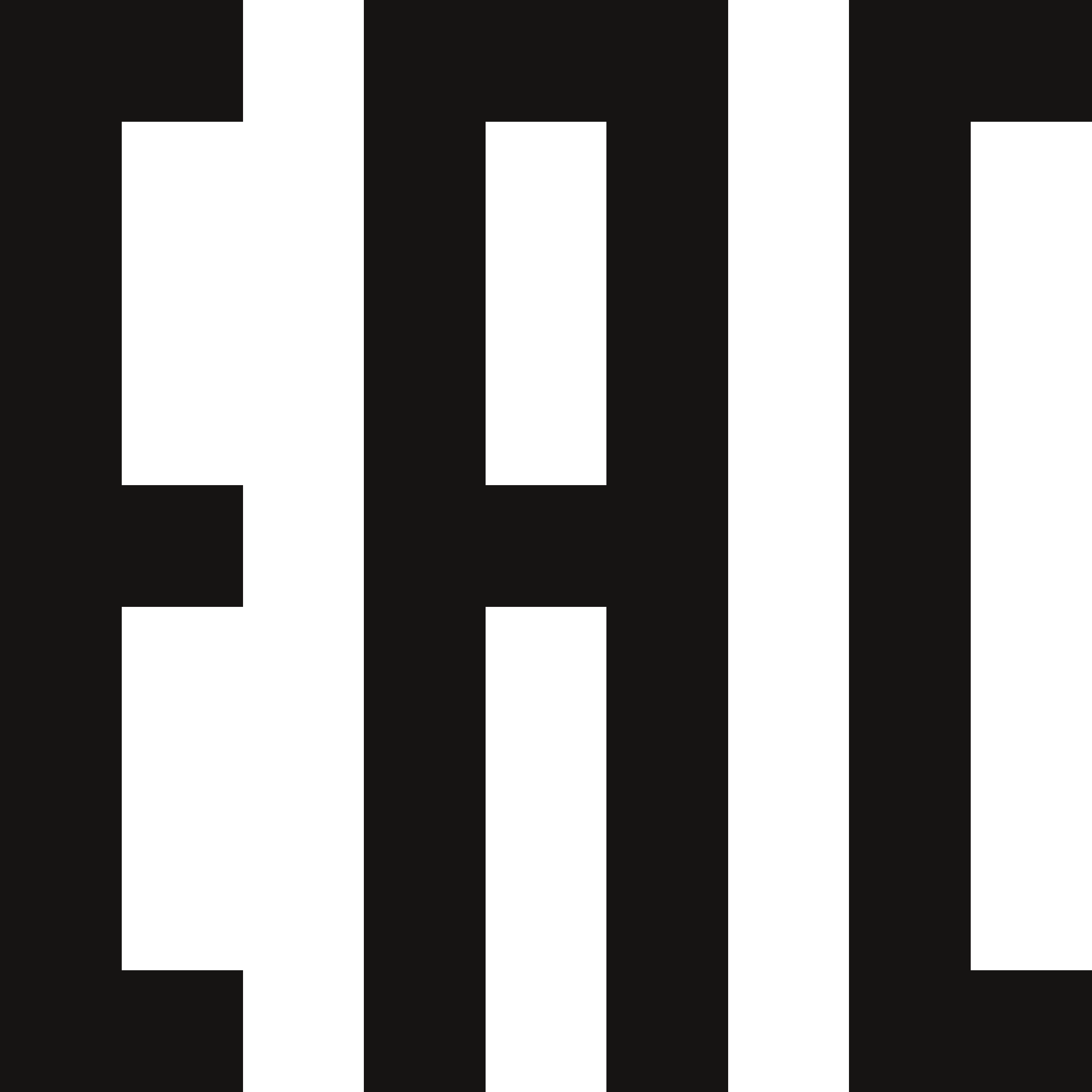 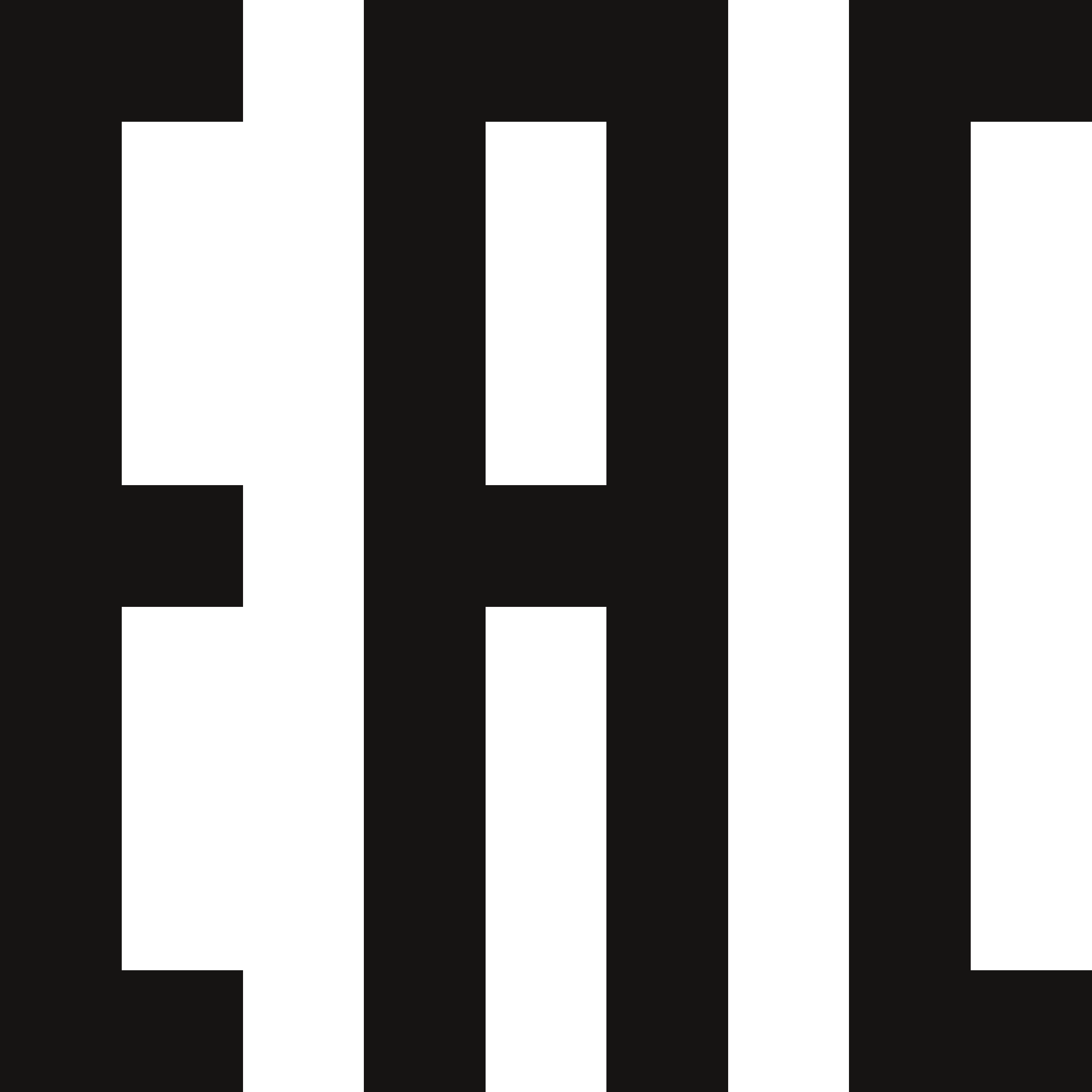 Светодиодная лампаLED REGULAR 	Изготовлена и принята в соответствии с обязательными требованиями государственных стандартов, действующей технической документацией и признана годной к эксплуатации.Гарантийный срок 2 года со дня продажи Дата изготовления «  »		20  г. Дата продажи «  »	20  г.Дата обмена	«   »	20  г.Подпись продавца	ШТАМП МАГАЗИНАНаименование и местонахождение изготовителя, информация для связи:Произведено по заказу и под контролем ООО «Актив Электро» на заводе Гуандун Годзи Дянден Импэкс Компани. Лтд.,КНР, г. Гуанчжоу, ул Хуанпу зд. 124, оф. 330А ООО «Актив Электро»690039, РФ, г. Владивосток, ул. Русская, 17Телефон: +7 (423) 280-70-70, (423) 280-82-20www.aktiv-electro.ruОсновные технические характеристики и параметры:Напряжение	175-265ВКласс пылевлагозащиты	IP40Материал	Пластик, алюминийИндекс цветопередачи	>83Класс пылевлагозащиты	IP40Температура эксплуатации	-40...+40С Срок службы		30000чГарантийный срок	2годаПравила и условия монтажаВ соответствии с технической документацией изготовителя, хранить в упаковке, перевозить в закрытом транспорте, не требует специальной утилизации.Правила и условия безопасной эксплуатацииНе разбирать, не бросать, не погружать в воду.Информация о мерах, которые следует принять при обнаружении неисправности продукции Обращаться по месту приобретенияМощностьФорма лампыРазмерСветовой потокЦветность7 ВтГрушаА60600 Лм3000К / 4000К8 ВтГрушаА60720 Лм3000К / 4000К /6500К10 ВтГрушаА60900 Лм3000К / 4000К /6500К12 ВтГрушаА601080 Лм3000К / 4000К /6500К15 ВтГрушаА601350 Лм3000К / 4000К /6500К20 ВтГрушаА601800 Лм3000К / 4000К /6500К25 ВтГрушаА652250 Лм4000К / 6500К30 ВтГрушаА802700 Лм4000К / 6500К8 ВтСвечаС35720 Лм3000К / 4000К /6500К10 ВтСвечаС35900 Лм3000К / 4000К /6500К8 ВтШарG45720 Лм3000К / 4000К /6500К10 ВтШарG45900 Лм3000К / 4000К /6500К